АДМИНИСТРАЦИЯ МУНИЦИПАЛЬНОГО ОБРАЗОВАНИЯ УСТЬ-ЛАБИНСКИЙ РАЙОН П О С Т А Н О В Л Е Н И Еот _______________________ 	  					       № _______________город Усть-ЛабинскО внесении изменений в постановление администрации муниципального образования Усть-Лабинский район от 25 июля 2022 года № 798 «Об образовании межведомственной рабочей группы по вопросам упорядочения размещения конструкций рекламно-информационного характера на территории муниципального образованияУсть-Лабинский район»В целях исполнения требований федеральных законов от 6 октября 2003 года № 131-ФЗ «Об общих принципах организации местного самоуправления в Российской Федерации», от 13 марта 2006 года № 38-ФЗ «О рекламе», а также осуществления контроля за размещением наружной рекламы и установкой рекламных конструкций, их технического состояния, соответствия требованиям действующего законодательства на территории муниципального образования Усть-Лабинский район п о с т а н о в л я ю:1. Внести изменение в постановление администрации муниципального образования Усть-Лабинский район от 25 июля 2022 года № 798 «Об образовании межведомственной рабочей группы по вопросам упорядочения размещения конструкций рекламно-информационного характера на территории муниципального образовании Усть-Лабинский район», изложив подпункт 5.15 пункта 5 приложения 2  к постановлению в новой редакции: «5.15. «По истечении срока хранения невостребованные рекламные конструкции будут обращены в собственность в соответствии со статьей 226 Гражданского кодекса Российской Федерации. Право муниципальной собственности возникает на основании решения суда. В необходимых случаях производится уничтожение (утилизация) рекламных конструкций».2. Управлению архитектуры и градостроительства администрации муниципального образования Усть-Лабинский район обеспечить размещение настоящего постановления на официальном сайте администрации муниципального образования Усть-Лабинский район в информационно-телекоммуникационной сети «Интернет» www.adminustlabinsk.ru в установленные сроки.3. Настоящее постановление вступает в силу со дня его подписания.Глава муниципального образованияУсть-Лабинский районС.А. Запорожский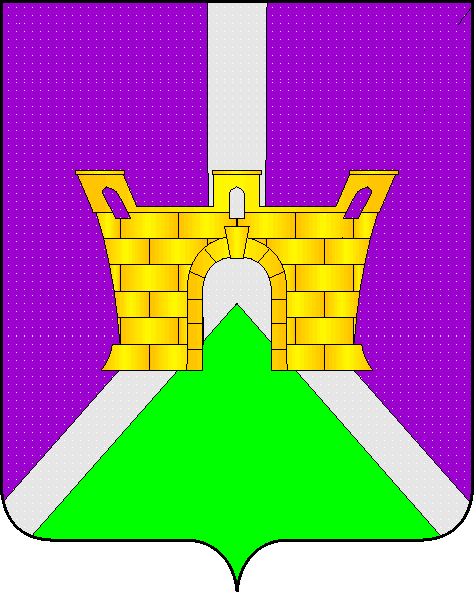 